Human Foosball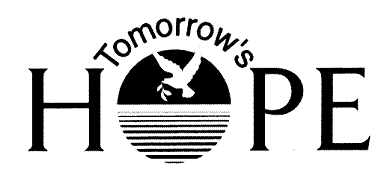 July 20, 2019 – Rotary Park, Jeffersonwww.tomorrowshope.org Registration FormPARTCIPANT INFORMATION:Team Captain/Contact(Team Member #1):___________________________________________________________________________ Team Name: _____________________________________________________________________________________________________________Address: __________________________________________________________________________________________________________________Email: ________________________________________________________________	      Phone: ________________________________________ Team Member #2: _______________________________________________________________________________________________________Email: ________________________________________________________________	      Phone: ________________________________________Team Member #3: _______________________________________________________________________________________________________Email: ________________________________________________________________	      Phone: ________________________________________Team Member #4: _______________________________________________________________________________________________________Email: ________________________________________________________________	      Phone: ________________________________________Team Member #5: _______________________________________________________________________________________________________Email: ________________________________________________________________	      Phone: ________________________________________Team Member #6: _______________________________________________________________________________________________________Email: ________________________________________________________________	      Phone: ________________________________________Registration is not valid unless ALL team members sign on the reverse side of this page PAYMENT INFORMATION:Registration fee:  $50 per team for registrations received by July 13th         $60 per team for registrations received July 14th or laterMail registration form AND payment to:Tomorrow’s Hope PO Box 95Jefferson, WI 53549Note: No refunds.  Participant understands that the entry fee is non-refundable and non-transferable.ACKNOWLEDGEMENT & SIGNATURE:My signature below indicates I have carefully read and fully understand the waiver agreement. I am aware that this is a release of liability, a promise not to sue, and a contract between myself and the event parties that will bind our spouses, heirs, personal representatives, assigns, and all members of our families, including any minors. We sign this agreement of our own free will.Signature Team Member #1	DateSignature Team Member #2	DateSignature Team Member #3	DateSignature Team Member #4	DateSignature Team Member #5	DateSignature Team Member #6	Date